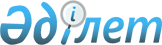 О внесении изменений в постановление акимата Карасайского района от
26 марта 2012 года N 3-276 "Об организации и обеспечении проведения 
очередного призыва граждан Республики Казахстан на срочную воинскую службу в апреле-июне и октябре-декабре 2012 года"
					
			Утративший силу
			
			
		
					Постановление акимата Карасайского района Алматинской области от 04 октября 2012 года N 10-1263. Зарегистрировано Департаментом юстиции Алматинской области 16 октября 2012 года N 2147. Утратило силу постановлением акимата Карасайского района Алматинской области от 25 июня 2014 года № 6-1387      Сноска. Утратило силу постановлением акимата Карасайского района Алматинской области от 25.06.2014 № 6-1387.

      Примечание РЦПИ:

      В тексте сохранена авторская орфография и пунктуация.       

На основании статьи 21 Закона Республики Казахстан от 24 марта 1998 года "О нормативных правовых актах" и статьи 27 Закона Республики Казахстан от 16 февраля 2012 года "О воинской службе и статусе военнослужащих" акимат Карасайского района ПОСТАНОВЛЯЕТ:



      1. Внести в постановление акимата Карасайского района от 26 марта 2012 года N 3-276 "Об организации и обеспечении проведения очередного призыва граждан Республики Казахстан на срочную воинскую службу в апреле-июне и октябре-декабре 2012 года" (зарегистрированное в государственном Реестре нормативных правовых актов в Департаменте юстиции Алматинской области 19 апреля 2012 года за N 2-11-119 и опубликованное 05 мая 2012 года в N 19 газеты "Заман жаршысы") следующие изменения:



      в приложение 1 к указанному постановлению акимата:

      внести в состав районной призывной комиссии:

      Бархинову Ултай Амангельдиновну - "Заместитель акима Карасайского района" (по согласованию),

      вывести из состава районной призывной комиссии Калиева Е.А.

      Тусупбекова Нургазы Амановича - начальника государственного учреждения "Отдел по делам обороны Карасайского района" (по согласованию),

      вывести из состава районной призывной комиссии Желеуова Муратбека Абеновича.



      2. Контроль за исполнением настоящего постановления возложить на заместителя акима района Бархинову Ултай Амангельдиновну.



      3. Настоящее постановление вступает в силу со дня государственной регистрации в органах юстиции и вводится в действие по истечении десяти календарных дней после дня его первого официального опубликования.      Аким района                                А. Дауренбаев      СОГЛАСОВАНО:      Директор государственного

      коммунального казенного

      предприятия на праве

      хозяйственного ведения

      "Поликлиника Карасайского района"          Байдувалиев Асхан Мархабаевич

      04 октября 2012 года      Начальник государственного

      учреждения "Отдел по делам

      обороны Карасайского района"               Тусупбеков Нургазы Аманович

      04 октября 2012 года      Начальник государственного

      учреждения "Управление внутренних

      дел Карасайского района"                   Казербаев Данияр Камалбекович

      04 октября 2012 года
					© 2012. РГП на ПХВ «Институт законодательства и правовой информации Республики Казахстан» Министерства юстиции Республики Казахстан
				